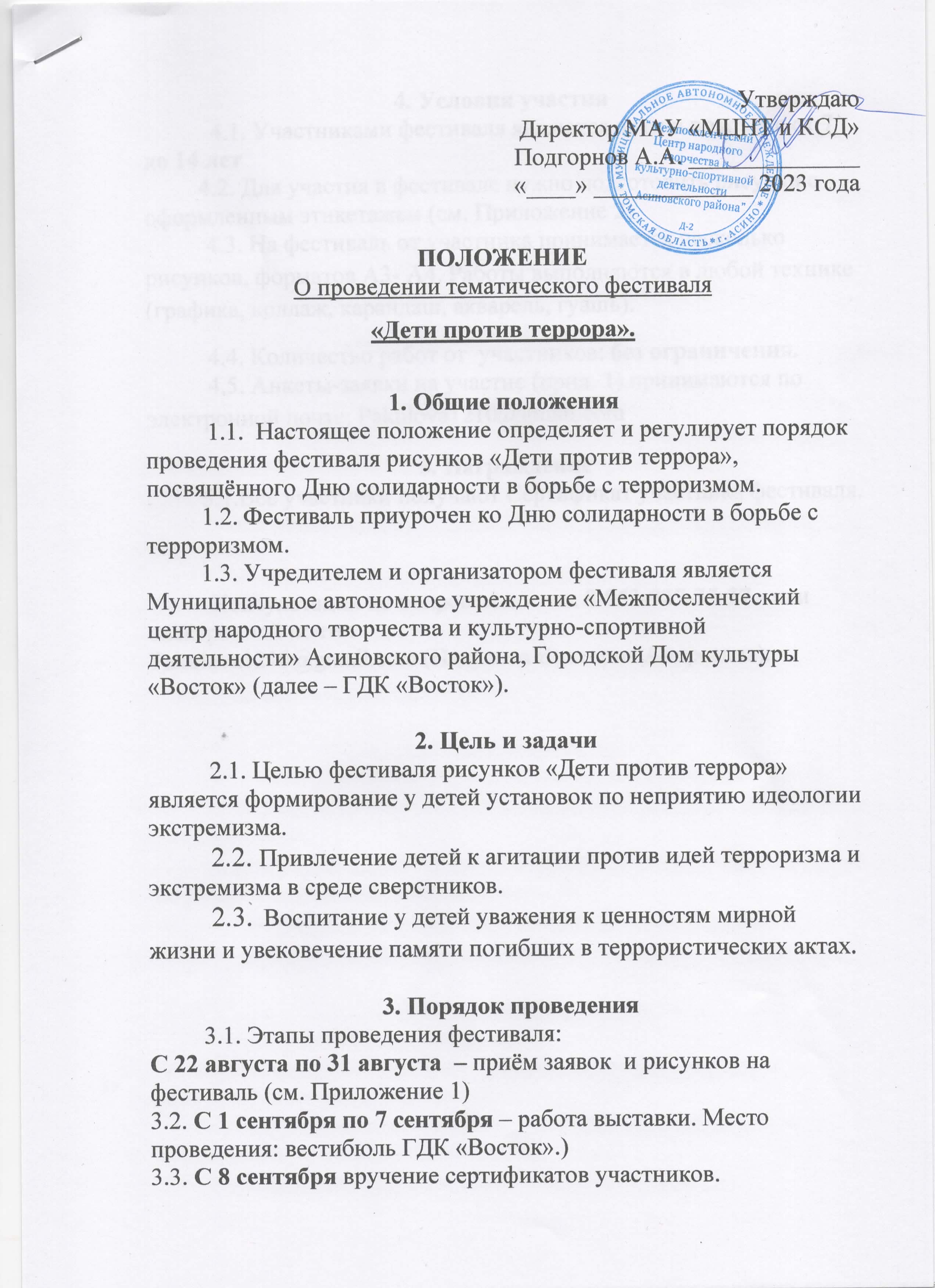 4. Условия участия  4.1. Участниками фестиваля являются дети в возрасте от 7 до 14 лет4.2. Для участия в фестивале нужно подготовить рисунки с оформленным этикетажем (см. Приложение 2)           4.3. На фестиваль от участника принимается несколько рисунков, форматов А3- А4. Работы выполняются в любой технике (графика, коллаж, карандаш, акварель, гуашь).          4.4. Количество работ от  участников: без ограничения.          4.5. Анкеты-заявки на участие (прил. 1) принимаются по электронной почте: Pakulova1210@gmail.com 5. Награждение 5.1.Все участники получают Сертификат участника фестиваля.               Консультации по вопросам по тел. 8-953-927-35-27 - или электронной почте: Pakulova1210@gmail.com (Пакулова Виктория Андреевна).Приложение №1ЗАЯВКАДля участия в фестивале «Дети против террора»номинация: _______________________Согласен(а) на публикацию отправленных мною на фестиваль материалов ______________________________                                                                                                                                                                                                                                                      (подпись)Дата: __________________                                Подпись: ________________                                                                   Приложение № 2Этикетка (размер 6*10см)-Ф.И.О. автора (полностью), год рождения;-название работы;-материал, техника исполнения;-размеры (вертикальный, горизонтальный) в сантиметрах;-место жительства: город, село, поселок, деревня, район, область;-если автор ученик: место обучения, Ф.И.О. (полностью) педагога, учителя, преподавателя, руководителя кружка, студии и др.ФИО участникаДата рожденияКонтактный телефон участникаE-mail участникаМесто учебы/коллектив (полное наименование)ФИО руководителя Должность, контактный телефон руководителяE-mail руководителя